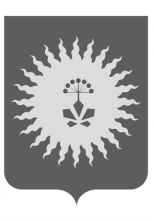 АДМИНИСТРАЦИЯАНУЧИНСКОГО МУНИЦИПАЛЬНОГО ОКРУГАПРИМОРСКОГО КРАЯ.РАСПОРЯЖЕНИЕ«09» февраля 2022г.                         с.Анучино                                     № 60-рОб организации проведения открытого конкурса на право заключения договора управления многоквартирным домомВ соответствии с Жилищным Кодексом Российской Федерации, Постановлением Правительства Российской Федерации от  06.02.2006 № 75 «О порядке проведения органом местного самоуправления открытого конкурса по отбору управляющей организации для управления многоквартирным домом», Устава Анучинского муниципального округа Приморского  края1.Отделу жизнеобеспечения администрации Анучинского  муниципального  округа:Организовать в соответствии с Правилами, утвержденными Постановлением Правительства Российской Федерации от 06.02.2006 года № 75 «О порядке проведения органом местного самоуправления открытого конкурса по отбору управляющей организации для управления многоквартирным домом», проведение открытого конкурса на право заключения договора управления многоквартирным домом (либо договоров управления несколькими домами) по адресам:-с. Анучино –ул. Горького, д.2;ул. Горького, д.4; ул. Горькогод.6; ул. Горькогод.8; ул. 100 лет Анучино, д. 4; ул. 100 лет Анучино, д. 4а; ул. Ленинская, д. 2, ул. Ленинская, д.4; ул. Банивура, д.12, ул. Банивура, д.20; -с. Староварваровка – ул. Центральная, д.18; ул. Центральная, д.20; ул. Мира, д.19; 	-с. Пухово – ул. Школьная, д. 2; ул. Школьная, д.7; ул. Школьная, д. 9- с.Чернышевка– ул. Лермонтова, д.2; ул. Лермонтова, д. 3; ул. Лермонтова, д. 4; ул. Лермонтова, д.15; военный городок, ДОС 228, ДОС 229, ДОС 239.-в срок до 21 февраля  2022 года.    2. Отделу жизнеобеспечения администрации Анучинского муниципального округа (Бурдейной) информацию разместить на официальном сайте Российской Федерации в информационно-телекоммуникационной сети «Интернет» для размещения информации о проведении торгов, определенном Правительством РФ.3. Контроль за исполнением настоящего распоряжения возложить на заместителя главы администрации Анучинского муниципального округа И.В. Дубовцева.Глава Анучинского            муниципального округа                                                           С.А. Понуровский